Moderhinke PCRInfoblattPrimärerreger der Moderhinke ist das gramnegative anaerobe Bakterium Dichelobacter nodosus, das in einer benignen oder virulenten Variante auftritt. Nur die virulente Variante des Bakteriums führt zur vollen Ausprägung der Moderhinke. Mit Hilfe der PCR-Untersuchung von Tupferproben des Zwischenklauenspaltes kann festgestellt worden, ob eine Infektion mit der benignen oder der virulenten Form von Dichelobacter nodosus vorliegt. Diese molekularbiologische Untersuchung ermöglicht auch die Erfassung von subklinisch infizierten Tieren, was für eine Bestandskontrolle von großer Wichtigkeit ist. Für die PCR Untersuchung werden Kunststofftupfer ohne Medium benötigt. Bitte die Probenentnahme folgendermaßen vornehmen:Entfernen von Verunreinigungen im ZwischenklauenspaltEntnahme der Probe am Rand der VeränderungBei klinisch unauffälligen Tieren Probennahme im Bereich des ZwischenklauenspaltesBeprobung aller 4 Extremitäten mit einem Tupfer:. Den Tupfer mit sanftem Druck durch den Zwischenklauenspalt führen. Den Tupfer um 90° drehen und bei der nächsten Extremität entsprechend vorgehenDie Tupfer in die entsprechenden Röhrchen stellen und diese beschriften.Untersuchungsantrag vollständig ausfüllen und gemeinsam mit dem Tupfer an die AGES Linz einsendenTupfer bis zum Versand gekühlt lagern und innerhalb von 2 Tagen einsendenEinsendungPer Post, Kurier- oder PaketdienstPersönliche Abgabe während der Öffnungszeiten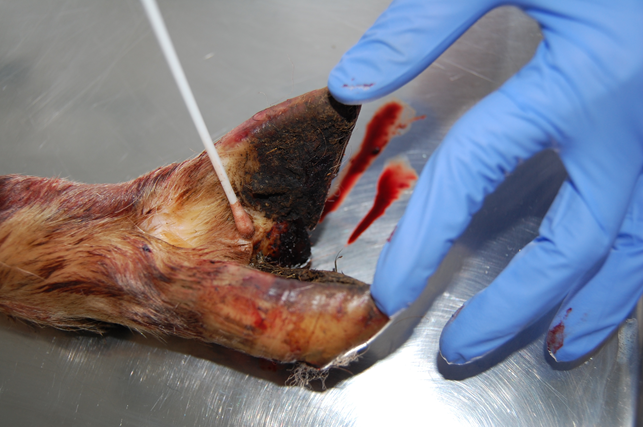 Auswahl der zu beprobenden Tiere:hinkende TiereTiere mit veränderten Klauenzugekaufte TiereAusstellungstieremännliche Tierezufällig ausgewählte Tiere jeden AltersDie Anzahl der zu beprobenden Tiere ist abhängig von der Herdengröße:Die Untersuchungen können auf Einzeltierbasis oder als Pool durchgeführt werden.Kosten: Einzeltieruntersuchung: 16 € excl. Mwst pro Tupfer, Untersuchung im Pool: 6 € excl. Mwst pro TupferKontakt:AGES IVET LinzWieningerstraße 84020 Linz050555 45111vetmed.linz@ages.atHerdengröße (inkl. Lämmer)Zu beprobende Tiere≤ 201621-301831-402541-502651-702771-12028121-26029261-50030